ПРАВИЛА ПОБУДОВИ СТИЛЮ ПОВЕДІНКИ З ДІТЬМИ «ГРУПИ РИЗИКУ»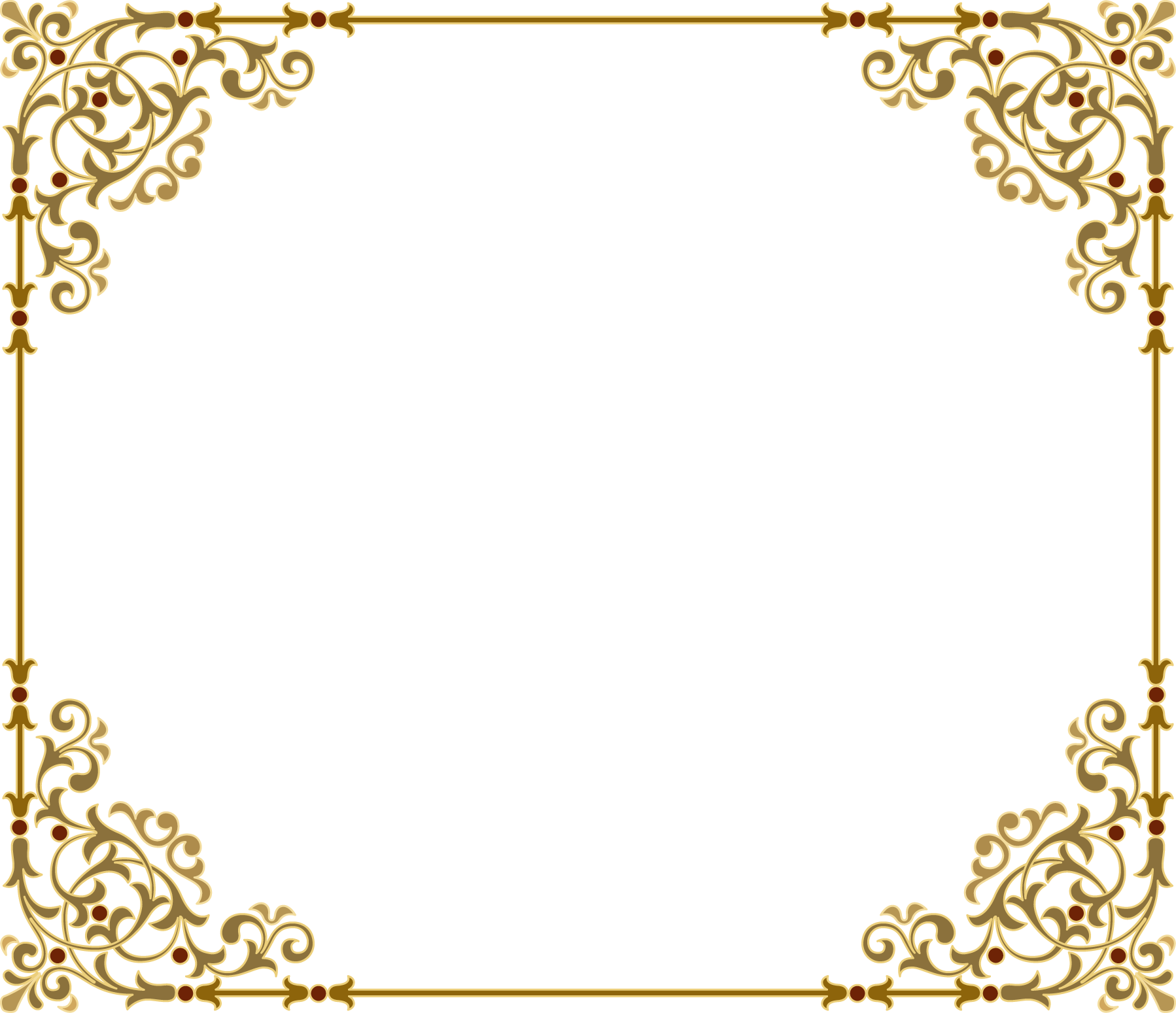  (ПОРАДИ БАТЬКАМ, ВИХОВАТЕЛЯМ)З неспокійною дитиноюСлід уникати крайнощів: не можна дозволяти дитині робити все що їй заманеться, але не можна і все забороняти. Чітко виберіть для себе, що можна і чого не можна, і погоджуйте це з усіма членами родини. Показуйте дитині приклад своєю поведінкою: стримуйте свої емоції, адже вона наслідує вас.Приділяйте дитині достатньо уваги, вона не повинна відчувати себе забутою, але в той же час поясніть дитині, що бувають моменти, коли у вас є інші турботи, вона повинна це зрозуміти і прийняти. Пам'ятайте, що істеричні напади найчастіше пов'язані з прагненням привернути до себе увагу або викликати жаль та співчуття. Не треба потурати дитині, не треба змінювати своїх вимог. Коли дитина заспокоїться, поясніть їй, чому ви зробили так, а не інакше.Із сором'язливою дитиноюСлід розширювати коло знайомств своєї дитини, частіше запрошувати до себе друзів, брати малюка в гості до знайомих людей, запрошувати дітей у гості, розширювати маршрути прогулянок та екскурсій, учити дитину спокійно реагувати на нові місця і людей.Не варто постійно турбуватися за дитину, намагатися повністю оберігати її від всіляких небезпек, в основному придуманих вами, не робіть самі все за дитину, не запобігайте будь-яким утрудненням, надайте їй повну свободу діяльності.Постійно укріплюйте в дитини упевненість у собі, у власних силах.Залучайте дитину до виконання різних доручень, пов'язаних зі спілкуванням, створюйте ситуації, в яких сором'язливій дитині довелося б вступати в розмову з «чужим дорослим» (у магазині, на зупинці, в дитячому парку, кінотеатрі тощо).Із замкнутою дитиною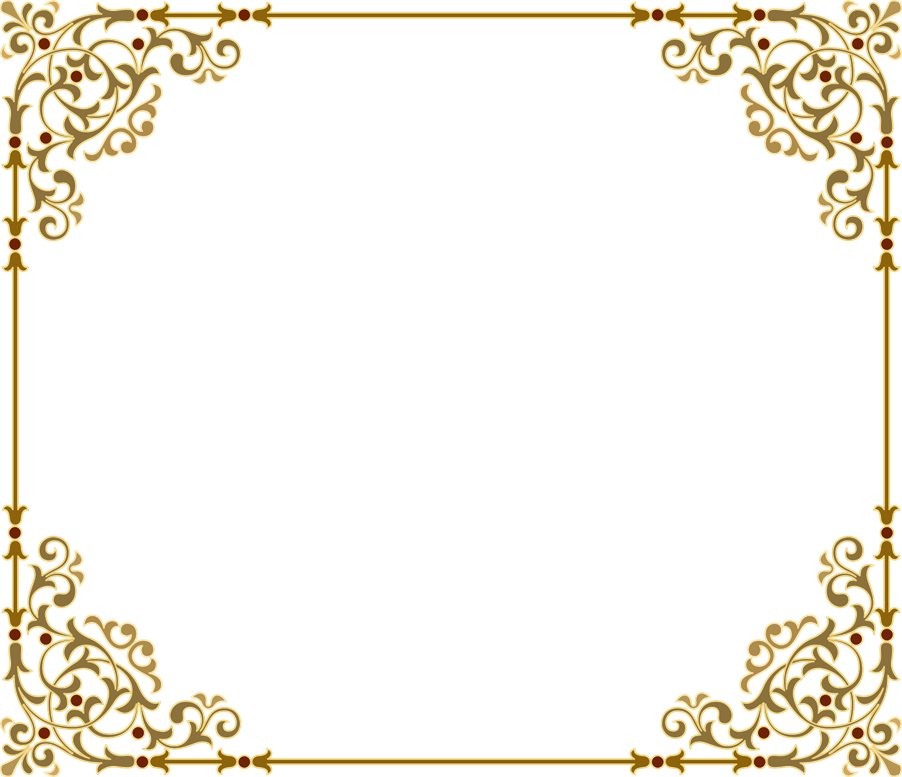 Слід розширювати коло спілкування дитини, приводити її в нові місця і знайомити з новими людьми.Підкреслюючи переваги і корисність спілкування, розказуйте дитині про те, що нового і цікавого ви дізналися, яке задоволення отримали, спілкуючись з тією або іншою людиною.Намагайтеся самі стати для дитини прикладом людини, що ефективно спілкується.Якщо попри всі ваші зусилля дитина стає все більш замкнутою і відчуженою, зверніться за консультацією до психолога, який допоможе вам у розв'язанні цієї проблеми.З агресивною дитиноюСлід пам'ятати, що заборона і підвищення голосу — неефективні способи подолання агресивності. Лише зрозумівши причини агресивної поведінки, можна сподіватися на те, що агресивність дитини буде подолано.Надавати дитині особистий приклад позитивної поведінки. Не допускайте проявів гніву або критичних висловів про своїх друзів або колег, будуючи плани «помсти».Нехай ваша дитина постійно відчуває, що ви любите, цінуєте і приймаєте її. Не соромтеся зайвий раз приголубити або пожаліти її. Хай вона бачить, що вона потрібна і важлива для вас.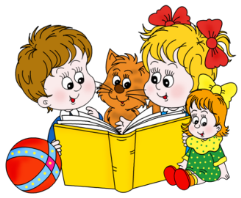 